РАСПОРЯЖЕНИЕтшöктöмот 21 мая 2020 г. № 05/20  Республика Коми пст. Новый БорВ целях повышения готовности органов управления, сил и средств муниципального звена Коми республиканской подсистемы единой государственной системы предупреждения и ликвидации чрезвычайных ситуаций к реагированию на возникновение возможных чрезвычайных ситуаций, в связи с введением режима «чрезвычайная ситуация» на территории муниципального района «Усть-Цилемский» назначить ответственных дежурных по сельскому поселению «Новый Бор» с 21 мая 2020 года по 31 мая 2020 года:     2. Установить, что ответственные дежурные заступают на дежурство с 08.00 часов утра до 08.00 часов утра следующего дня, постоянно находятся в зоне действия сотовой связи.3. Ответственным дежурным  принимать решения по предупреждению и ликвидации возможных аварий, при возникновении аварийных ситуаций немедленно докладывать врио главы сельского поселения «Новый Бор» - Рудаковой Т.П.   по сот. тел.: +7 912 962-69-45, дом.: 93-2-11,  при необходимости оперативному дежурному  по Усть-Цилемскому району тел.: 92-9-61.4. Руководителям организаций независимо от формы собственности, в случае возникновения чрезвычайной ситуации, незамедлительно докладывать дежурному по сельскому поселению или врио главы сельского поселения «Новый Бор» Т.П. Рудаковой.Врио главы сельского поселения «Новый Бор»			                         Т.П. РудаковаАдминистрация сельского поселения «Новый Бор»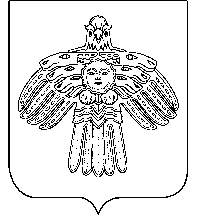 «Новый Бор» сикт овмöдчöминса администрация 21 мая – 31 мая 2020 г.21 мая – 24 мая 2020 г.           --Поздеев Л.Н., администратор пст. Медвежкадом. 93-4-02, сот. 8912-119-88-25;Рудакова Т.П.,ведущий специалист администрации СП «Новый Бор», тел. сот.: + 7 912-962-69-45;25 мая - 28 мая 2020 г.-Носова О.И.,специалист 1 категории администрации СП «Новый Бор», тел. сот.:   +7 912-964-75-96;29 мая – 31 мая 2020 г.-Гаврилова Е.Н., делопроизводитель администрации СП «Новый Бор», тел. сот.:+7912-186-71-56.